                                                                                                                                                                12-02-21Dear ParentI hope this letter finds you and your families well.We have now completed six weeks of home schooling and we are all ready for next week’s midterm break! School will be closed from Monday 15th to Friday 19th February for key worker families and there will be no activities set on SeeSaw or Google Classroom until Monday 22nd February. On return to activities, we would ask that work set is uploaded by you on the same day, as far as possible, and if not, we ask that it is put into the most recent folder to ensure that it is marked. We are finding that some parents are uploading everything at the end of a week or even into the following week. This proves challenging for teachers to keep on top of marking and ensure that activities are archived properly when completed. Pupils have been completing activities this week related to Ash Wednesday and Lent.We encourage the children to think about Lenten Promises, as they would normally do when in school. Hopefully some of the promises will lead to a bit of extra help around the house!Parents of Primary Seven pupils can apply for Post Primary places for their children online. The process opens on Monday 1st March and information can be accessed on the EA website by typing in the link below. Information on Confirmation will be forwarded to you after midterm.https://www.eani.org.uk/parents/admissions/post-primary-admissions-guideWishing you all a lovely midterm break and a well-earned rest from home schooling!Yours sincerelyMrs Brenda CaseySt. Mary’s P.S and Cill Chluana Parish Nursery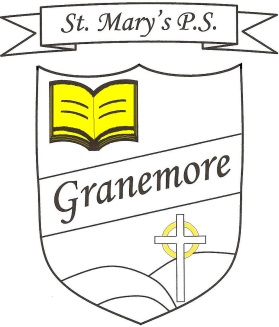 Learning through faith, laughter and love.123 Granemore RoadTassaghCo ArmaghBT60 2NJPrincipal: Mrs B Casey Learning through faith, laughter and love.Telephone:  02837538018